West Midlands PCC DPIA template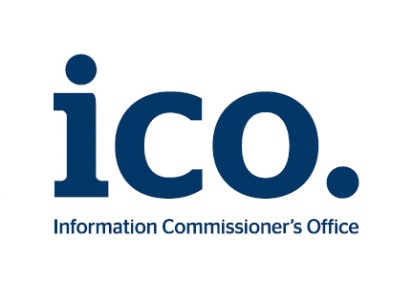 This template is adapted from that provided by the ICO.  It should be read alongside that guidance and the Criteria for an acceptable DPIA set out in European guidelines on DPIAs. If you are leading a project to introduce or make changes to any major project involving the use of personal data, a Data Privacy Impact Assessment may be required (or if you are making a significant change to an existing process). The responsibility for the DPIA lies with the project lead although you should take advice from the Data Protection Officer.  Ideally the DPIA should be ongoing from the beginning of the project, and the final outcomes should be integrated back into your project plan.  Once completed, the DPIA should be checked by the Data Protection Officer, and at that stage further recommendations may be added.Submitting controller detailsStep 1: Identify the need for a DPIAStep 2: Describe the processingStep 3: Consultation processStep 4: Assess necessity and proportionalityStep 5: Identify and assess risksStep 6: Identify measures to reduce riskStep 7: Sign off and record outcomesPCC WEBSITE SPECIFICATION ANALYSISActive Citizens Fund and Custody Visiting sections for the new websiteThese areas of the new website will be subject to the same technology and security requirements as indicated above and below in the Annex.Annex A:  security considerations – these considerations were discussed at the meeting on 1 April, and further information was obtained from Formation Media.  Name of controllerWest Midlands PCCSubject/title of DPO Name of controller contact /DPO (delete as appropriate)Andrea Gabbitas (DPO) and Tom Turrell (Project lead)Explain broadly what project aims to achieve and what type of processing it involves. You may find it helpful to refer or link to other documents, such as a project proposal. Summarise why you identified the need for a DPIA.Replacing the West Midlands PCC website.Website will carry news and other information that is in the public domain, but will also contain personal information about elected officials, contractors and staff.There will also be a private section which will offer the opportunity for external parties to share information with us.We agreed that a DPIA is required as the website is one of the main ways in which PCC/OPCC communicates and holds data, and is undergoing a fundamental review.Describe the nature of the processing: how will you collect, use, store and delete data? What is the source of the data? Will you be sharing data with anyone? You might find it useful to refer to a flow diagram or other way of describing data flows. What types of processing identified as likely high risk are involved?The website is a vehicle for a variety of processing - see details in the specification below which includes details of all the processing. Describe the scope of the processing: what is the nature of the data, and does it include special category or criminal offence data? How much data will you be collecting and using? How often? How long will you keep it? How many individuals are affected? What geographical area does it cover?As described in specificationDescribe the context of the processing: what is the nature of your relationship with the individuals? How much control will they have? Would they expect you to use their data in this way? Do they include children or other vulnerable groups? Are there prior concerns over this type of processing or security flaws? Is it novel in any way? What is the current state of technology in this area? Are there any current issues of public concern that you should factor in? Are you signed up to any approved code of conduct or certification scheme (once any have been approved)?As described in specificationDescribe the purposes of the processing: what do you want to achieve? What is the intended effect on individuals? What are the benefits of the processing – for you, and more broadly? As described in specificationConsider how to consult with relevant stakeholders: describe when and how you will seek individuals’ views – or justify why it’s not appropriate to do so. Who else do you need to involve within your organisation? Do you need to ask your processors to assist? Do you plan to consult information security experts, or any other experts?Meetings with Comms Manager (project lead) and DPO to discuss this took place on 1 April 2019.  We highlighted some actions (see spec below) which require the views of other people.   There have been a series of meetings with the Head of Comms and the Chief Executive in the build up to the procurement exercise and the content of the specification was agreed as part of these discussions.  We agree that this is sufficient, and further consultation with stakeholders is not required.In order to address the issues identified by our review of the specification, various elements of information were required from the contractor, Formation Media, and the responses are in the Annex.   Describe compliance and proportionality measures, in particular: what is your lawful basis for processing? Does the processing actually achieve your purpose? Is there another way to achieve the same outcome? How will you prevent function creep? How will you ensure data quality and data minimisation? What information will you give individuals? How will you help to support their rights? What measures do you take to ensure processors comply? How do you safeguard any international transfers?In the majority of processing activity the lawful basis is the public task of the PCC.  In some cases we use consent, and for this small number of cases details are provided in the specification table below.In terms of compliance and proportionality:the privacy notice will be provided to anyone submitting information to the website.  GDPR training is provided for all staff who assist with management of the website and more generally in the OPCC, and this covers all the DP principles including proportionality, and also compliance.  Tom Turrell is project manager for the website, and he, together with Head of Comms will be the ‘owner’/gatekeepers for the website.  We discussed proportionality, and data quality and the other questions highlighted in this step.Describe source of risk and nature of potential impact on individuals. Include associated compliance and corporate risks as necessary. Likelihood of harmSeverity of harmOverall risk We examined risk for each element of the spec, see table below.Remote, possible or probableAs described in specificationMinimal, significant or severeLow, medium or highIdentify additional measures you could take to reduce or eliminate risks identified as medium or high risk in step 5 – all included in spec – see belowIdentify additional measures you could take to reduce or eliminate risks identified as medium or high risk in step 5 – all included in spec – see belowIdentify additional measures you could take to reduce or eliminate risks identified as medium or high risk in step 5 – all included in spec – see belowIdentify additional measures you could take to reduce or eliminate risks identified as medium or high risk in step 5 – all included in spec – see belowIdentify additional measures you could take to reduce or eliminate risks identified as medium or high risk in step 5 – all included in spec – see belowRisk Options to reduce or eliminate riskEffect on riskResidual riskMeasure approvedEliminated reduced acceptedAs described in specificationLow medium highYes/noItem Name/position/dateNotesMeasures approved by:Tom Turrell Integrate actions back into project plan, with date and responsibility for completionResidual risks approved by:n/aIf accepting any residual high risk, consult the ICO before going aheadDPO advice provided:Andrea Gabbitas/Polly ReedDPO should advise on compliance, step 6 measures and whether processing can proceedSummary of DPO advice:During the meeting on 1 April we identified a number of potential risks and agreed some actions to undertake or ask other staff to assist with.  The actions are identified in the specification, and these have been integrated into the project.  Recommended: the security and technology safeguards to be reviewed after 12 months to ensure they are still fit for purpose.Summary of DPO advice:During the meeting on 1 April we identified a number of potential risks and agreed some actions to undertake or ask other staff to assist with.  The actions are identified in the specification, and these have been integrated into the project.  Recommended: the security and technology safeguards to be reviewed after 12 months to ensure they are still fit for purpose.Summary of DPO advice:During the meeting on 1 April we identified a number of potential risks and agreed some actions to undertake or ask other staff to assist with.  The actions are identified in the specification, and these have been integrated into the project.  Recommended: the security and technology safeguards to be reviewed after 12 months to ensure they are still fit for purpose.DPO advice accepted or overruled by:If overruled, you must explain your reasonsComments:Comments:Comments:Consultation responses reviewed by:n/aIf your decision departs from individuals’ views, you must explain your reasonsComments:Comments:Comments:This DPIA will kept under review by:Tom Turrell The DPO should also review ongoing compliance with DPIAData Protection query/Risk?Agreed actionAgreed actionThe DESIGNBranding: Incorporate PCC branding. Remote/minimal = lowContent: Picture and video led + ability for people to be able to click on video/picture and enlarge it. Who will be in the pictures?  Any consent needed?RISK- POSSIBLERisk can be adequately mitigated by:Consent is obtained when pictures are taken(and mostly taken in public spaces, so no additional consent is required)Designated administrators responsible for each area must ‘police’ the content, including pictures to ensure all are appropriate with DP rules.Risk can be adequately mitigated by:Consent is obtained when pictures are taken(and mostly taken in public spaces, so no additional consent is required)Designated administrators responsible for each area must ‘police’ the content, including pictures to ensure all are appropriate with DP rules.Overall: Design must be slick, modern and simple. We want it to not feel like a public sector website. Remote/minimal = lowThe FUNCTIONALITYSimple site: Create an effective, consistent and easy to use site.   Remote/minimal = lowEasy publishing: Real-time, easy to use content management facilities. Minimal training input with drag and drop functionality etc. Remote/minimal = lowIntelligent search: An intelligent search engine makes finding information quick and easy, learning from user behaviour. Power in the hands of the user through strong filtering tools. Learning from user behaviour?  Does this involve monitoring individuals?  If so, what is the legal basis?Tom further work needed to provide assurances on thisTom further work needed to provide assurances on thisNewsletter: We need a simple form so people can sign up to the newsletter. What will be the legal basis for this?  Where will the privacy notice sit?Possible/Minimal = lowThis will be consent based, for newsletter and news alerts.  Copy of privacy notice will be provided and there will an ‘unsubscribe’ function.  Tom to pass to FM for action.This will be consent based, for newsletter and news alerts.  Copy of privacy notice will be provided and there will an ‘unsubscribe’ function.  Tom to pass to FM for action.Social Media: We need the ability to bounce users from the website straight to our social media platforms. Does this require their consent?  Will any personal data be gathered?Remote/minimal = lowNo data gathered, as they will need to click to be re-directed.- - which acts as consent to go straight to the link.No data gathered, as they will need to click to be re-directed.- - which acts as consent to go straight to the link.Jobs: New online work experience application form to be embedded. We also need people to be able to sign up to job alerts. Need to include confirmation that they have read and understood our privacy notice.  Does current privacy notice need updating to include this?Remote/minimal = lowNeed to introduce an ‘accept’ button that they have read the privacy notice, before they can continue. TOM to action thisNeed to introduce an ‘accept’ button that they have read the privacy notice, before they can continue. TOM to action thisMobile first:  Content templates should be fully flexible across desktop, tablet and mobile. Allowing access any time on any device.Remote/minimal = lowForm Creation:  Be able to create forms with the ability to attach files on upload. Remote/minimal = lowPartially sighted: Keep current functionality for partially sighted people. Remote/minimal = lowKnife bin map:  showing where all the knife bins are in the West Mids. We need to be able to add to this map as new bins are installed.Remote/minimal = lowStop and Search map: This already exists, but just needs embeddingWould it be possible to identify individuals from the map?Tom to check this, but we don’t think so.Tom to check this, but we don’t think so.Calendar:  For meeting which contains agenda papers etc (see West Mids Combined authority one for guidance) Remote/minimal = lowSlideshow: revolving pictures on front page and ACF pageDo pictures include identifiable people?Response – will only use pictures that are already in the public domain, or will use consent.Response – will only use pictures that are already in the public domain, or will use consent.The Joint Audit Committee:  needs its own webpage with a separate colour scheme so users can see it is not controlled by the PCC, but is just hosted on PCC website. Remote/minimal = lowNews articles 1: We need them to automatically generate a publish date. Remote/minimal = lowNews articles 2: We need to be able to auto-schedule news articles. Remote/minimal = lowNews articles 3: Users need to be able to sign up to news alerts. We use Mailchimp so it would have to seemless access and talk to that system without us having to do anything.Would any personal data be gathered on our website, or is it just automatic direction to Mailchimp?  If yes, need to ensure a link to privacy notice, and gain consent.Remote/minimal = lowSame as above.Same as above.URLs: We need to be able to continue to edit our URLs. Remote/minimal = lowAuto-expire: We need the ability to auto-expire pages. So when we publish a public consultation it will auto remove from the website when the consultation finishes. Remote/minimal = lowWebcasting: Audit page and Strategic Policing and Crime Board page needs the webcasting video embedded. See here: https://westmidspcc.public-i.tv/core/portal/webcastsIs there possible inclusion of data in webcastRISK – POSSIBLEPossible/minimal = lowAgreed that it is sufficient to use the same processes as the beginning of SPCB meetings – warn people at beginning of event that it is webcast, and give them an opportunity to move/leave if they do not wish to be filmed.  Agreed that it is sufficient to use the same processes as the beginning of SPCB meetings – warn people at beginning of event that it is webcast, and give them an opportunity to move/leave if they do not wish to be filmed.  The SECURITYAG consulted Formation Media on the issues in this section in April 2019.  The responses are in Annex A.AG consulted Formation Media on the issues in this section in April 2019.  The responses are in Annex A.The Site (including Domain Name) must be protected against casual attack e.g. DDoS, Domain Spoofing, Web Host brute force and saturation.The Site (including Domain Name) must be protected against casual attack e.g. DDoS, Domain Spoofing, Web Host brute force and saturation.The Site (including Domain Name) must be protected against casual attack e.g. DDoS, Domain Spoofing, Web Host brute force and saturation.These are the requirements in the contract, stipulated by the OPCCCosts/options for higher level of attack would be useful to know costs of e.g. sustained/organised attack, targeted attack e.g. state actors, and Insider Threat protection.Costs/options for higher level of attack would be useful to know costs of e.g. sustained/organised attack, targeted attack e.g. state actors, and Insider Threat protection.Costs/options for higher level of attack would be useful to know costs of e.g. sustained/organised attack, targeted attack e.g. state actors, and Insider Threat protection.These are the requirements in the contract, stipulated by the OPCCThe encryption in use for all components must meet minimum standards:The encryption in use for all components must meet minimum standards:The encryption in use for all components must meet minimum standards:These are the requirements in the contract, stipulated by the OPCCUse the TLS 1.2 suite by default.  TLS 1.0, SSL2/3 must not be used.Use the TLS 1.2 suite by default.  TLS 1.0, SSL2/3 must not be used.Use the TLS 1.2 suite by default.  TLS 1.0, SSL2/3 must not be used.These are the requirements in the contract, stipulated by the OPCCCertificate length must be 2048bits or higher.Certificate length must be 2048bits or higher.Certificate length must be 2048bits or higher.These are the requirements in the contract, stipulated by the OPCCUse SHA2 e.g. SHA256 for hashing, SHA1 must not be used.Use SHA2 e.g. SHA256 for hashing, SHA1 must not be used.Use SHA2 e.g. SHA256 for hashing, SHA1 must not be used.These are the requirements in the contract, stipulated by the OPCCNegotiation cypher must match the key length where possible e.g. DH group 14 for 2048bit, and utilise Forward Secrecy for ephemeral key exchange for sessions. Negotiation cypher must match the key length where possible e.g. DH group 14 for 2048bit, and utilise Forward Secrecy for ephemeral key exchange for sessions. Negotiation cypher must match the key length where possible e.g. DH group 14 for 2048bit, and utilise Forward Secrecy for ephemeral key exchange for sessions. These are the requirements in the contract, stipulated by the OPCCWhere possible, Diffie-Helmann Elliptic Curve keys should be used (ECDHE) as these are currently considered the most secure by the NCSC.  Where ECDHE are not supported (some hardware still does not support this e.g. the Forcepoint firewalls), then appropriate RSA keys should be used for encryption at a minimum of 128bit, preferably 256bit.Where possible, Diffie-Helmann Elliptic Curve keys should be used (ECDHE) as these are currently considered the most secure by the NCSC.  Where ECDHE are not supported (some hardware still does not support this e.g. the Forcepoint firewalls), then appropriate RSA keys should be used for encryption at a minimum of 128bit, preferably 256bit.Where possible, Diffie-Helmann Elliptic Curve keys should be used (ECDHE) as these are currently considered the most secure by the NCSC.  Where ECDHE are not supported (some hardware still does not support this e.g. the Forcepoint firewalls), then appropriate RSA keys should be used for encryption at a minimum of 128bit, preferably 256bit.These are the requirements in the contract, stipulated by the OPCCEnsure that server/clients disable weaker cipher and hashing suites e.g. MD5, RC4, SHA1 so that they cannot negotiate outside of the accepted cipher parameters above.Ensure that server/clients disable weaker cipher and hashing suites e.g. MD5, RC4, SHA1 so that they cannot negotiate outside of the accepted cipher parameters above.Ensure that server/clients disable weaker cipher and hashing suites e.g. MD5, RC4, SHA1 so that they cannot negotiate outside of the accepted cipher parameters above.These are the requirements in the contract, stipulated by the OPCCSupplier must demonstrate appropriate security controls for physical and logical access to their datacentre hosting platforms.  This includes personnel security management, physical datacentre protection, logical access to equipment and services, and any delegated permissions and access for support staff e.g. Follow The Sun support would imply that non-UK staff would have administrative access during out of hours support, which needs to be known.Supplier must demonstrate appropriate security controls for physical and logical access to their datacentre hosting platforms.  This includes personnel security management, physical datacentre protection, logical access to equipment and services, and any delegated permissions and access for support staff e.g. Follow The Sun support would imply that non-UK staff would have administrative access during out of hours support, which needs to be known.Supplier must demonstrate appropriate security controls for physical and logical access to their datacentre hosting platforms.  This includes personnel security management, physical datacentre protection, logical access to equipment and services, and any delegated permissions and access for support staff e.g. Follow The Sun support would imply that non-UK staff would have administrative access during out of hours support, which needs to be known.These are the requirements in the contract, stipulated by the OPCCThe site must be able to utilise functions to remove weaknesses in onward notifications e.g. an e-mail submission through the site should be an integrated web form or similar secure module, as opposed to any links and exposure of direct mail addresses.The site must be able to utilise functions to remove weaknesses in onward notifications e.g. an e-mail submission through the site should be an integrated web form or similar secure module, as opposed to any links and exposure of direct mail addresses.The site must be able to utilise functions to remove weaknesses in onward notifications e.g. an e-mail submission through the site should be an integrated web form or similar secure module, as opposed to any links and exposure of direct mail addresses.These are the requirements in the contract, stipulated by the OPCCBack-end communication via e-mail services should utilise SMTPS (Secure) and be compatible with DKIM, SPF and DMARC for domain authenticity checks and mail assurance between any servers and mail services that the organisation uses (WMP utilise all three technologies and the PCC inherits this by using a WMP-provided e-mail address).Back-end communication via e-mail services should utilise SMTPS (Secure) and be compatible with DKIM, SPF and DMARC for domain authenticity checks and mail assurance between any servers and mail services that the organisation uses (WMP utilise all three technologies and the PCC inherits this by using a WMP-provided e-mail address).Back-end communication via e-mail services should utilise SMTPS (Secure) and be compatible with DKIM, SPF and DMARC for domain authenticity checks and mail assurance between any servers and mail services that the organisation uses (WMP utilise all three technologies and the PCC inherits this by using a WMP-provided e-mail address).These are the requirements in the contract, stipulated by the OPCCThe TECHNOLOGYStrong analytics component – A strong analytics and data gathering component is crucial to identify new opportunities, resolve issues and understand user behaviour.Remote/minimal = lowThis is looking at trends, but will be anonymised to such an extent that personal data will not be gatheredThis is looking at trends, but will be anonymised to such an extent that personal data will not be gatheredFlexible User admin structure – Ability to create, edit and allocate users to functional roles (e.g. writer, publisher etc.) and to limit their editing to certain authorised parts of the site. Who will manage and monitor these roles, and ensure that only staff with DP training are allowed to do it?Possible/minimal = lowAll staff in the OPCC are DP trained, and Head of Comms will allocate the roles.All staff in the OPCC are DP trained, and Head of Comms will allocate the roles.Support for all media types and files – From pics to video we need to be able to easily upload all popular media files. We also need to be able to embed external sites like Youtube, Vimeo etc.Remote/minimal = lowVersion History – Content that is created should have version history to see who edited the file and have the ability to rollback.Remote/minimal = lowMedia Library – Have the ability to have assets docs, Images, pdf, excel files to a media library. So we have the ability to reuse assets.Who and how will the document retention of items in the library be managed?TOM – check and comment on how the retention of documents will be managed, and who will be responsible for thisTOM – check and comment on how the retention of documents will be managed, and who will be responsible for thisCalendar and Events - Have the functionality where users can create events and they are stored in an online calendar.Could include details of people attending events, but only staff/SPCB members in their public roleRemote/minimal = lowSecurity QuestionsResponse/mitigations in placeRISKS The Site (including Domain Name) must be protected against casual attack e.g. DDoS, Domain Spoofing, Web Host brute force and saturation.The server protect against attacks in a variety of ways, including:Automatic blocking of IPs after a set number of failed attempts.DDoS is prevented via the server’s core software.Remote/significant = Costs/options for higher level of attack would be useful to know costs of e.g. sustained/organised attack, targeted attack e.g. state actors, and Insider Threat protection.Costs for these services can have a large range, which can include dedicated firewall hardware (in addition to software), additional web server software, website plugins, failover servers.n/aThe encryption in use for all components must meet minimum standards:Remote/minimal = lowUse the TLS 1.2 suite by default.  TLS 1.0, SSL2/3 must not be used.The server uses TLS v1.2Remote/minimal = lowCertificate length must be 2048bits or higher.The certificate length is 2048bitsRemote/minimal = lowUse SHA2 e.g. SHA256 for hashing, SHA1 must not be used.The SSL certificates utilise SHA256 hashing Remote/minimal = lowNegotiation cypher must match the key length where possible e.g. DH group 14 for 2048bit, and utilise Forward Secrecy for ephemeral key exchange for sessions.  Forward Secrecy is in use.Remote/minimal = lowWhere possible, Diffie-Helmann Elliptic Curve keys should be used (ECDHE) as these are currently considered the most secure by the NCSC.  Where ECDHE are not supported (some hardware still does not support this e.g. the Forcepoint firewalls), then appropriate RSA keys should be used for encryption at a minimum of 128bit, preferably 256bit.ECDHE keys are in use.Remote/minimal = lowEnsure that server/clients disable weaker cipher and hashing suites e.g. MD5, RC4, SHA1 so that they cannot negotiate outside of the accepted cipher parameters above.These ciphers are not is use.Remote/minimal = lowSupplier must demonstrate appropriate security controls for physical and logical access to their datacentre hosting platforms.  This includes personnel security management, physical datacentre protection, logical access to equipment and services, and any delegated permissions and access for support staff e.g. Follow The Sun support would imply that non-UK staff would have administrative access during out of hours support, which needs to be known.Our hosting datacentre (where our main websites are stored) is on the premises of an old bank datacentre so it was purpose build to be secure. The compound is locked and gated and only those with a prior appointment are allowed on-site.All staff at the datacentre are DBS checked.Permission to servers are limited to approved support staff.To help deal with any fires, all staff on-site have access to server hardware in the event of a fire.Remote/significant = medium (in the case of a breach it would be high risk, but likelihood is deemed to be low)Appropriate mitigations are in placeThe site must be able to utilise functions to remove weaknesses in onward notifications e.g. an e-mail submission through the site should be an integrated web form or similar secure module, as opposed to any links and exposure of direct mail addresses.All forms are processed via the website to the relevant contact. No personal contact details are viewable outside of what has been requested. When submitting these forms, invisible captcha is utilised to prevent spam/robotic submissions in an easy to use manner that doesn’t block or interrupt the user. Remote/minimal = lowBack-end communication via e-mail services should utilise SMTPS (Secure) and be compatible with DKIM, SPF and DMARC for domain authenticity checks and mail assurance between any servers and mail services that the organisation uses (WMP utilise all three technologies and the PCC inherits this by using a WMP-provided e-mail address).The website can be configured to use a specific email address and technologies to secure the connection. The main website utilises DKIM and SPF to improve security. In this case, these security measures are processed by WMP’s email hosts, and we connect via SMTPS.Remote/minimal = lowIntelligent search: An intelligent search engine makes finding information quick and easy, learning from user behaviour. Power in the hands of the user through strong filtering tools.Whether the search function on the new website will gather data on individuals and monitor themThe user will be able to filter pages by time published and category. Search results will be in order or relevance and feature a “did you mean?” suggestion to help the user find relevant information. When using the search, no personal data is stored.Remote/minimal = lowNewsletter: We need a simple form so people can sign up to the newsletter. Is a privacy notice needed in your opinion? If so, we will provide it and perhaps it could appear like a ‘terms and conditions’ formA privacy notice is always good to have to offer additional assurance that their data isn’t stored or used in a non-offending manner.Commonly these are linked to where relevant, so for the newsletter, the privacy notice will be linked within the newsletter section.Tom to action thisNew online work experience application form to be embedded. We also need people to be able to sign up to job alerts.Need to include confirmation that they have read and understood our privacy notice.  Does current privacy notice need updating to include this?This is another example of the privacy policy being linked to a single page so different pages/functionality can link to the privacy statement.  Privacy policy will be reviewed to ensure this function is adequately covered.Mitigations deemed adequate.Media Library – Have the ability to have assets docs, Images, pdf, excel files to a media library. So we have the ability to reuse assets.Who and how will the document retention of items in the library be managed?Default on the website platform.Retention rules and management are the responsibility of the client OPCC has a retention policy, and the Comms Team will manage the documents in accordance with this policy (a copy has been provided to all staff)Remote/minimal = low